Kesä tulee, tervetuloa Lummelammen talkoisiin!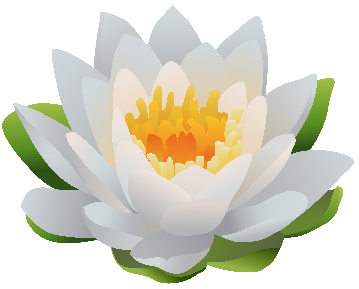 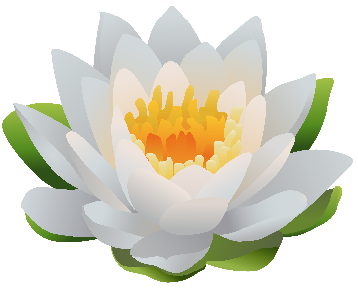 Keskiviikkona  10.5.2023 klo 17 lähtien on Lummelammen siivoustapahtuma.Omia työvälineitä mukaan.Tarjoilua ahkerille talkoolaisille. Ohessa keskustelua la 8.7.23 pidettävistä Kesämarkkinoista.Tervetuloa!Järj. Kiihtelyksen kyläyhdistys ry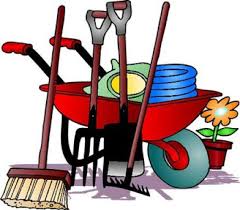 050 367 5249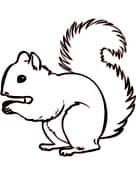 